Vul het onderstaande overzicht in en hang het in je Wikiwijs-portfolio.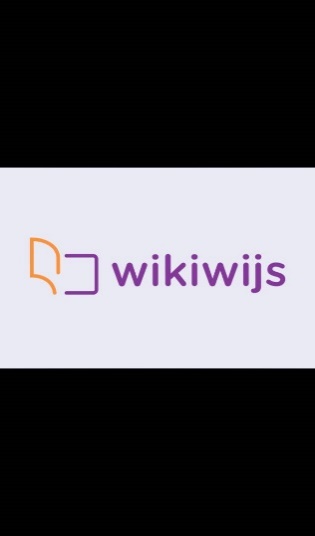 PORTFOLIO-OPDRACHT 6.11: Samenvatting testuitslagenTestUitslagBen je het eens? Klopt het?1.Typetest2. School en toekomst3.Advies van klasgenoot4. Ik kan en wil iets5. Beroepentest6. Vaardigheidswijzer7. LC Data test